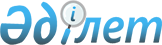 Об освобождении Университета Центральной Азии от возмещения в доход бюджета потерь сельскохозяйственного производства
					
			Утративший силу
			
			
		
					Постановление Правительства Республики Казахстан от 27 июня 2007 года N 540. Утратило силу постановлением Правительства Республики Казахстан от 17 марта 2008 года N 255.

       Сноска. Постановление Правительства Республики Казахстан от 27 июня 2007 года N 540 утратило силу постановлением Правительства Республики Казахстан от 17.03.2008  N 255 .       В соответствии с  договором  между Республикой Таджикистан, Кыргызской Республикой, Республикой Казахстан и Имаматом исмаилитов по созданию Университета Центральной Азии от 31 августа 2000 года и пунктом 3  статьи 105  Земельного кодекса Республики Казахстан Правительство Республики Казахстан  ПОСТАНОВЛЯЕТ : 

      1. Освободить Университет Центральной Азии от возмещения в доход бюджета потерь сельскохозяйственного производства за изъятие сельскохозяйственных угодий при предоставлении земельного участка общей площадью 225 гектаров для строительства университетского кампуса в городе Текели Алматинской области. 

      2. Настоящее постановление вводится в действие со дня подписания.        Премьер-Министр 

      Республики Казахстан 
					© 2012. РГП на ПХВ «Институт законодательства и правовой информации Республики Казахстан» Министерства юстиции Республики Казахстан
				